МИНИСТЕРСТВО ЭКОНОМИКИ ТАТАРСТАН РЕСПУБЛИКАСЫ РЕСПУБЛИКИ ТАТАРСТАН ИКЪТИСАД МИНИСТРЛЫГЫ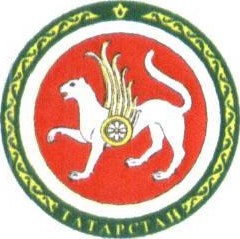 	ПРИКАЗ	БОЕРЫК	         19.03.2015                              г.Казань	    № 134О внесении изменений в Административный регламент предоставления государственной услуги по лицензированию деятельности по заготовке, хранению, переработке и реализации лома черных металлов, цветных металлов, утвержденный приказом Министерства экономики Республики Татарстан от 26.08.2013 № 277В целях приведения в соответствие с действующим законодательством, а также с учетом результатов мониторинга применения приказываю:Утвердить прилагаемые изменения, которые вносятся в Административный регламент предоставления государственной услуги по лицензированию деятельности по заготовке, хранению, переработке и реализации лома черных металлов, цветных металлов, утвержденный приказом Министерства экономики Республики Татарстан от 26.08.2013 № 277 (с учетом изменений, внесенных приказом Министерства экономики Республики Татарстан от 08.08.2014 № 289) (далее — Административный регламент).Отделу государственных информационных ресурсов и взаимодействия со средствами массовой информации (Т.А.Апаеву) обеспечить размещение настоящего приказа на сайте Министерства экономики Республики Татарстан.Контроль за исполнением настоящего на заместителя министра А.Д.Шамсиева. 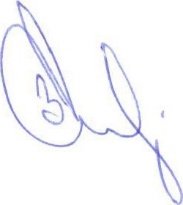 Министр	                                                                                          А.А.Здунов                                                                          	                                                                                                            Утверждены приказомМинистерства экономики Республики Татарстанот № 134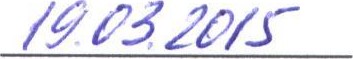 Изменения, которые вносятся в Административный регламент предоставления государственной услуги по лицензированию деятельности по заготовке, хранению, переработке и реализации лома черных металлов, цветных металлов, утвержденный приказом Министерства экономики Республики Татарстан от 26.08.2013 277В пункте 2.5 раздела 2 Административного регламента:в подпункте 1 (графа «Содержание требования стандарта»):исключить подпункт «б»; подпункты «в — ж» считать соответственно подпунктами «б — е»;в подпункте 2 (графа «Содержание требования стандарта»):подпункт «б» изложить в новой редакции:«б) копии документов, содержащих сведения, указанные в подпунктах«б», «в», «г», «д» пункта 1;»; дополнить подпунктом «в» следующего содержания:«в) оригинал действующей лицензии на бумажном носителе или лицензию в форме электронного документа, подписанного электронной подписью;»; подпункт «в» считать соответственно подпунктом «г»; в подпункте 3 (графа «Содержание требования стандарта») подпункт «б» изложить в следующей редакции:«б) оригинал действующей лицензии на бумажном носителе или лицензию в форме электронного документа, подписанного электронной подписью;»; пункт 2.10 раздела 2 Административного регламента (графа «Содержание требования стандарта») изложить в следующей редакции:«Государственная услуга предоставляется на возмездной основе.Государственная пошлина:предоставление лицензии - 7500 рублей; переоформление документа, подтверждающего наличие лицензии, и (или) приложения к такому документу в связи с внесением дополнений в сведения об адресах мест осуществления лицензируемого вида деятельности - 3500 рублей;продление срока действия лицензии - 750 рублей; переоформление документа, подтверждающего наличие лицензии, и (или) приложения к такому документу в других случаях — 750 рублей; выдача дубликата лицензии - 750 рублей.Получатель платежа:УФК по Республике Татарстан (Минэкономики РТ)Реквизиты получателя платежа:ГРКЦ НБ РТ Банка России г. КазаньБИК 049205001 ИНН 1655141501  КПП 165501001 ОКТМО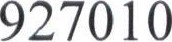 Р/счет 40101810800000010001Код бюджетной классификации 70210807082011000110. Сведения из реестра лицензий предоставляются бесплатно.»; в пункте 2.15 раздела 2 Административного регламента:графу «Содержание требования стандарта» изложить в следующей редакции: «Показателями качества предоставления государственной услуги являются:соблюдение сроков приема и рассмотрения документов; соблюдение срока получения результата государственной услуги; наличие прецедентов (обоснованных жалоб) на нарушение Регламента, совершенных государственными служащими.Показателями доступности предоставления государственной услуги являются:расположенность помещений Министерства в зоне доступности к общественному транспорту;наличие необходимого количества специалистов, а также помещений, в которых осуществляется прием документов от заявителей; наличие исчерпывающей информации о способах, порядке, сроках предоставления государственной услуги на информационных стендах, в сети Интернет, на официальном сайте Министерства; возможность подачи заявления в электронном виде; возможность получения заявителем результатов предоставления услуги в электронном виде через личный кабинет на Портале государственных и муниципальных услуг Республики Татарстан при подаче заявления и документов в форме электронных документов через Портал государственных и муниципальных услуг Республики Татарстан (при ее реализации).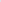 При подаче заявления о предоставлении государственной услуги и при получении результата государственной услуги, предполагается четырехкратное взаимодействие специалиста отдела и заявителя (подача заявления, подписание акта документарной проверки, подписание акта выездной проверки, получение лицензии). Продолжительность взаимодействия определяется Регламентом.»; 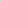 графу «Нормативный акт, устанавливающий государственную услугу или требование» изложить в следующей редакции:«п. 2.4 Постановления КМ РТ № 880»; пункт 2.17 раздела 2 Административного регламента (графа «Содержание требования стандарта») изложить в следующей редакции:«На Портале государственных и муниципальных услуг Республики Татарстан (http://uslugi.tatar.ru) реализована процедура электронной подачи заявления на получение (переоформление) лицензии, получение копии, дубликата лицензии.Процедура получения лицензии в форме электронного документа осуществляется через Портал государственных и муниципальных услуг РеспубликиТатарстан (http://uslugi.tatar.ru) при ее реализации»; наименование раздела 3 Административного регламента изложить в следующей редакции:«3. Состав, последовательность и сроки выполнения административных процедур (действий), требования к порядку их выполнения, в том числе особенности выполнения административных процедур (действий) в электронной форме, а также особенности выполнения административных процедур в многофункциональных центрах»; подпункт 1 пункта 3.1.1 Административного регламента дополнить словами: «, оказание помощи заявителю, в том числе по оформлению документов, необходимых для предоставления государственной услуги;»; наименование пункта 3.2 Административного регламента дополнить словами: «, оказание помощи заявителю, в том числе по оформлению документов, необходимых для предоставления государственной услуги»; абзац второй пункта 3.2 Административного регламента изложить в следующей редакции:«Специалист отдела консультирует соискателя лицензии, лицензиата, в том числе по составу, форме представляемой документации, оказывает помощь заявителю, в том числе в части оформления документов, необходимых для предоставления государственной услуги, и другим вопросам для получения государственной услуги.»; подпункт 3.3.17 раздела 3 Административного регламента изложить в следующей редакции:«Специалист отдела выдает соискателю лицензии лицензию, приложение к лицензии.Если в заявлении о предоставлении лицензии указывается на необходимость предоставления лицензии в форме электронного документа, направляет в форме электронного документа, подписанного электронной подписью, соискателю лицензии лицензию, приложение к лицензии.Осуществление процедуры получения лицензии в форме электронного документа предусмотрено через Портал государственных и муниципальных услугРеспублики Татарстан (http://uslugi.tatar.ru) при ее реализации.Процедуры, устанавливаемые настоящим пунктом, осуществляются:выдача лицензии, приложения к лицензии — в течение 15 минут, в порядке очередности, в день прибытия заявителя; направление лицензии в форме электронного документа — в течение одного дня с момента окончания процедуры, предусмотренной подпунктом 3.3.16 настоящего Регламента.Результат процедур: выданные или направленные лицензия, приложение к лицензии.»; в Приложении (справочном) к Административному регламенту наименование должности Г.Н.Фасхиева изложить в следующей редакции «Начальник отдела промышленности».